ЕДДС М.Р. БЕЗЕНЧУКСКИЙ НАПОМИНАЕТ ЖИТЕЛЯМ РАЙОНА ПРАВИЛА БЕЗОПАСНОСТИ ПРИ ЕЗДЕ НА ВЕЛОСИПЕДЕ!

Велосипеды становятся все более популярным транспортным средством. Но выезжая на дорогу, велосипедистам нужно быть готовыми к возможным опасностям, которые могут встретиться на пути. Для того, чтобы не попасть в неприятную ситуацию на дороге и не стать участником ДТП, нужно соблюдать несложные правила:
Всегда надевайте шлем при езде на велосипеде. Использование шлема защитит вас от травм головы. Шлем должен соответствовать стандартам безопасности и подходить по размеру. 
Рекомендуется надевать защитные очки и специальную велоодежду с отражающими полосками или ярких цветов – это сделает вас более заметным на дороге.
Не слушайте плеер или радиоприёмник через наушники во время езды. Это отвлекает вас от происходящего на дороге, что может быть очень опасно. 
Так как вы являетесь участником движения, управляющим транспортным средством, выполняйте все требования правил дорожного движения, подчиняйтесь сигналам светофоров, требованиям дорожной разметки, дорожных знаков; ездите только в разрешенном направлении по улицам (дорогам) с односторонним движением и т.д. 
Контролируйте вашу скорость движения: она должна зависеть от состояния дороги и опыта велосипедиста. 
Правильно подавайте сигналы рукой при повороте, торможении и остановке. Вытянутая налево левая рука означает поворот налево, согнутая в локте вверх левая рука означает поворот направо, опущенная вниз левая рука означает остановку. 
Держитесь правой стороны дороги, никогда не пользуйтесь полосой встречного движения. 
Всегда внимательно следите за дорогой: рытвины, решётки водостока, мягкие и глубокие обочины могут стать причиной аварий и, как следствие, травм. Преодолевать железнодорожное полотно или решётки водостока нужно осторожно, направляя велосипед под углом 90°. Если нет уверенности в состоянии дороги, лучше преодолейте препятствие или такой участок дороги спешившись. 
Не следует ездить, не придерживая руль руками. Лучше использовать грипсы (ручки на руле), которые помогут предотвратить потерю управления велосипедом даже при малейших неровностях дорог.
Следует избегать использования предметов, свободно свисающих с руля. Они могут попасть в спицы или спровоцировать непрогнозируемый поворот руля. 
Несколько велосипедистов должны двигаться в колонну по одному.

Даже соблюдая правила движения, будьте предельно внимательны, так как не все участники дорожного движения обладают большим опытом и хорошо знают правила движения велосипедов.

Обращайтесь по телефонам: 112, 101, 8 (84676) 2-10-12, 2-11-28, 8-927-001-84-02 (Единая дежурно-диспетчерская служба м.р. Безенчукский).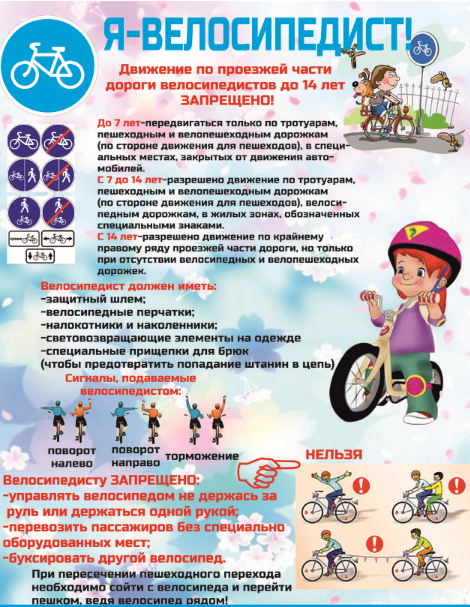 